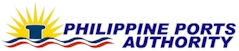 PORT MANAGEMENT OFFICE OF BICOLRegional Government Center, Rawis, Legazpi City 4500BIDS AND AWARDS COMMITTEEFor Engineering ProjectsINVITATION TO BIDThe Philippine Ports Authority, Port Management Office of Bicol, through its Bids and Awards Committee for Engineering Projects, invites contractors registered with and classified by the Philippine Contractors Accreditation Board (PCAB) to bid for:Interested contractors will be issued bid forms/documents only upon submission of Letter of Intent, presentation of the original PCAB license for verification/authentication purposes, presentation of printed copy of this advertisement downloaded from any of the websites where this advertisement was posted, and upon payment of the non-refundable cost of bid forms/documents.Prospective bidders shall possess a valid PCAB license (at least Small B for Electrical Work); and have key personnel and equipment available for the prosecution of the contract.Bidding will be conducted through open competitive bidding procedures as specified in the revised IRR of R.A. 9184. Prospective bidders must submit their bids on the date, time, and place as specified in the above schedule. Late bids shall not be accepted. All bids shall be accompanied by a bid security. The Philippine Ports Authority – Port Management Office of Bicol reserves the right to accept or reject any bid, to annul the bidding process, and to reject all bids at any time prior to the award of contract without thereby incurring any liability to the affected bidder or bidders.DARWIN M. MILLENAChairpersonI.Name of Project: REPAIR OF PORT LIGHTING SYSTEM, PORT OF SAN ANDRES,                           CATANDUANESII.Contract No.: BCL 1705III.Location of Project: San Andres, CatanduanesIV.Project Description: The project involves the repair of the port lighting system damaged                                by typhoon Nina. V.VIEquipment Required: Jackhammer with Compressor, Concrete Cutter, One Bagger                                  Concrete Mixer, Concrete Vibrator, Boom Truck,                                   Bar Bender, Bar Cutter, and Oxy-Acetylene Cutting OutfitPosting of Invitation to Bid : August 10 – 18, 2017VII.Pre-bid Conference: August 17, 2017 (2:00 PM) at the PMO Bicol Conference Room                                 (Open only to parties who had purchased bid documents.) VIII.Deadline of Submission of Bids:  Bids shall be submitted not later than 9:00 A.M. on                                                    August 29, 2017 at the Conference Room of PMO Bicol.IX.X.Approved Budget for the Contract: ₱8,482,666.99Source of Funds: Corporate FundsXI.Contract Duration: 60 calendar daysXII.Cost of Bid Documents: ₱8,483.00 (non-refundable)